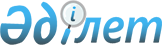 О переименовании улиц села Песчаное Песчанского сельского округа Качирского районаРешение акима Песчанского сельского округа Качирского района Павлодарской области от 6 марта 2017 года № 6. Зарегистрировано Департаментом юстиции Павлодарской области 17 марта 2017 года № 5409      В соответствии с пунктом 2 статьи 35 Закона Республики Казахстан от 23 января 2001 года "О местном государственном управлении и самоуправлении в Республике Казахстан", подпунктом 4) статьи 14 Закона Республики Казахстан от 8 декабря 1993 года "Об административно-территориальном устройстве Республики Казахстан", учитывая мнение жителей села Песчаное Песчанского сельского округа и на основании заключения областной ономастической комиссии от 21 ноября 2016 года аким Песчанского сельского округа РЕШИЛ:

      1. Переименовать следующие улицы села Песчаное Песчанского сельского округа Качирского района:

      улицу "Новостройка" на улицу "Тәуелсіздік";

      улицу "Октябрьское" на улицу "Фарида Какабаева";

      улицу "50 лет КазССР" на улицу "Жумадильды Абулкаирова".

      2. Контроль за исполнением данного решения оставляю за собой.

      3. Настоящее решение вводится в действие по истечении десяти календарных дней после дня его первого официального опубликования.


					© 2012. РГП на ПХВ «Институт законодательства и правовой информации Республики Казахстан» Министерства юстиции Республики Казахстан
				
      Аким Песчанского сельского округа

А. Дюсембаева
